Publicado en Madrid el 07/05/2019 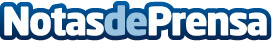 Apptualízate, premio a las mejores aplicacionesEl libro presenta las principales herramientas para el desarrollo del negocio. Premiado por la Asociación de Franquicias y Emprendedores del Principado de Asturias. Ha sido elaborado por el equipo del programa ‘Emprende’ de RTVEDatos de contacto:Comunicación ApptualizateNota de prensa publicada en: https://www.notasdeprensa.es/apptualizate-premio-a-las-mejores-aplicaciones_1 Categorias: Franquicias Literatura Televisión y Radio Asturias Emprendedores Eventos Dispositivos móviles Premios http://www.notasdeprensa.es